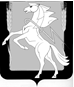 СОБРАНИЕ ДЕПУТАТОВ СОСНОВСКОГОМУНИЦИПАЛЬНОГО РАЙОНАПЯТОГО СОЗЫВАРЕШЕНИЕ от 19 октября 2016 года № 176О Приостановлении действия абзаца первого части 1 статьи 25 раздела ӀV Положения «О бюджетном процессев Сосновском муниципальном районе»,утвержденного Решением Собрания депутатов Сосновского муниципального района.Руководствуясь подпунктом 4 статьи 6 Федерального закона от 02.06.2016 г. № 158-ФЗ «О приостановлении действия отдельных положений Бюджетного кодекса Российской Федерации и внесении изменений в отдельные законодательные акты Российской Федерации», Собрание депутатов Сосновского муниципального района пятого созыва,  РЕШАЕТ:1. Приостановить до 1 января 2017 года действие абзаца первого части 1 статьи 25 раздела ӀV Положения «О бюджетном процессе в Сосновском муниципальном районе», утвержденного Решением Собрания депутатов Сосновского муниципального района от 16.10.2013 г. № 6562. Установить, что в 2016 году Глава Сосновского муниципального района предоставляет на рассмотрение в Собрание депутатов Сосновского муниципального района проект решения «О бюджете Сосновского муниципального района на 2017 год и плановый период 2018 и 2019 годов» не позднее 10 ноября 2016 года.3. Опубликовать настоящее Решение в информационном бюллетене «Сосновская Нива» и разместить на официальном сайте органов местного самоуправления Сосновского муниципального района в сети интернет www.chelsosna.ru.4. Настоящее Решение вступает в силу со дня официального опубликования.Председатель Собрания депутатов Сосновского                                                              муниципального района	                                          Г.М. Шихалева